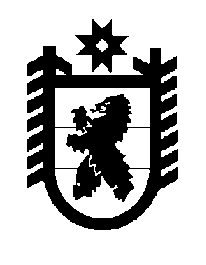 Российская Федерация Республика Карелия    ПРАВИТЕЛЬСТВО РЕСПУБЛИКИ КАРЕЛИЯРАСПОРЯЖЕНИЕот  7 мая 2015 года № 283р-Пг. Петрозаводск В целях осуществления деятельности, направленной на снижение неформальной занятости в Республике Карелия:1. Одобрить и подписать Соглашение между Федеральной службой по труду и занятости и Правительством Республики Карелия о реализации мер, направленных на снижение неформальной занятости в Республике Карелия (далее – Соглашение).2. Определить Министерство труда и занятости Республики Карелия органом, уполномоченным на выполнение условий Соглашения и осуществление взаимодействия с Федеральной службой по труду и занятости.           ГлаваРеспублики  Карелия                                                             А.П. Худилайнен